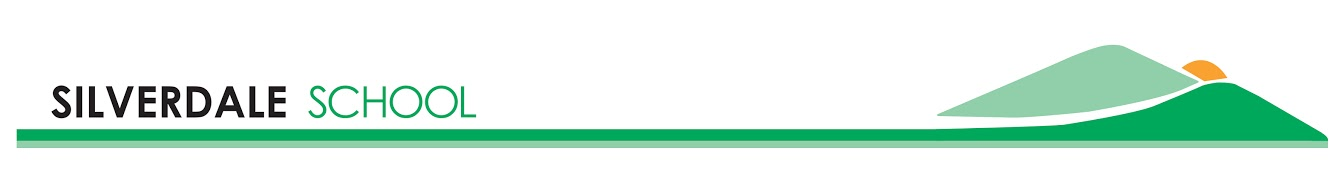 Silverdale Primary SchoolPEAKSCHALLENGESTerm 1 and 22018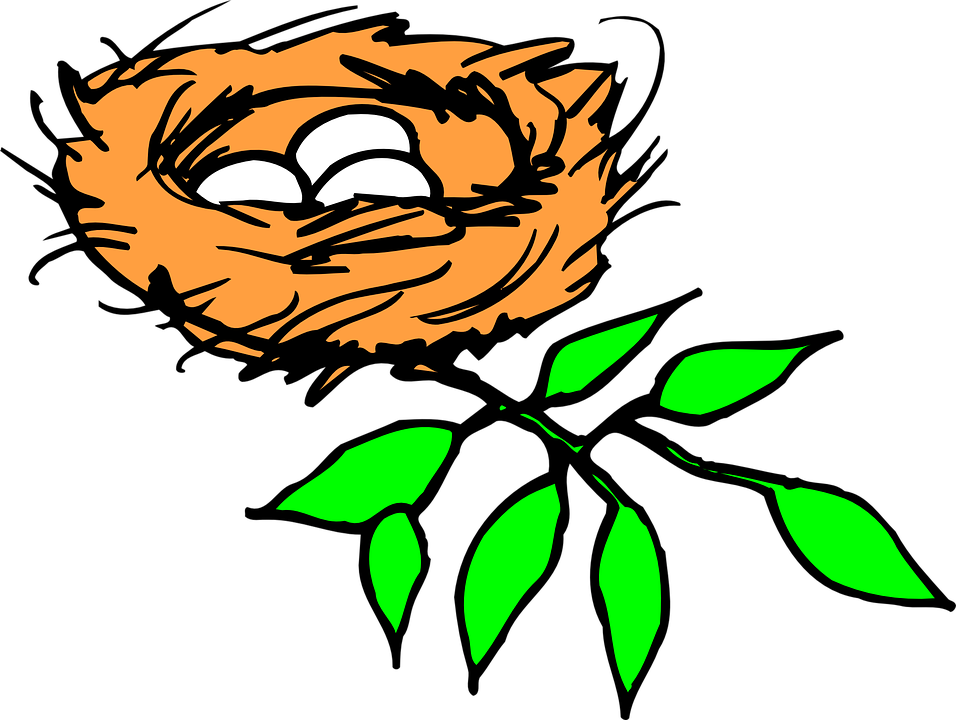 Year 0 /1 PEAKS Challenges 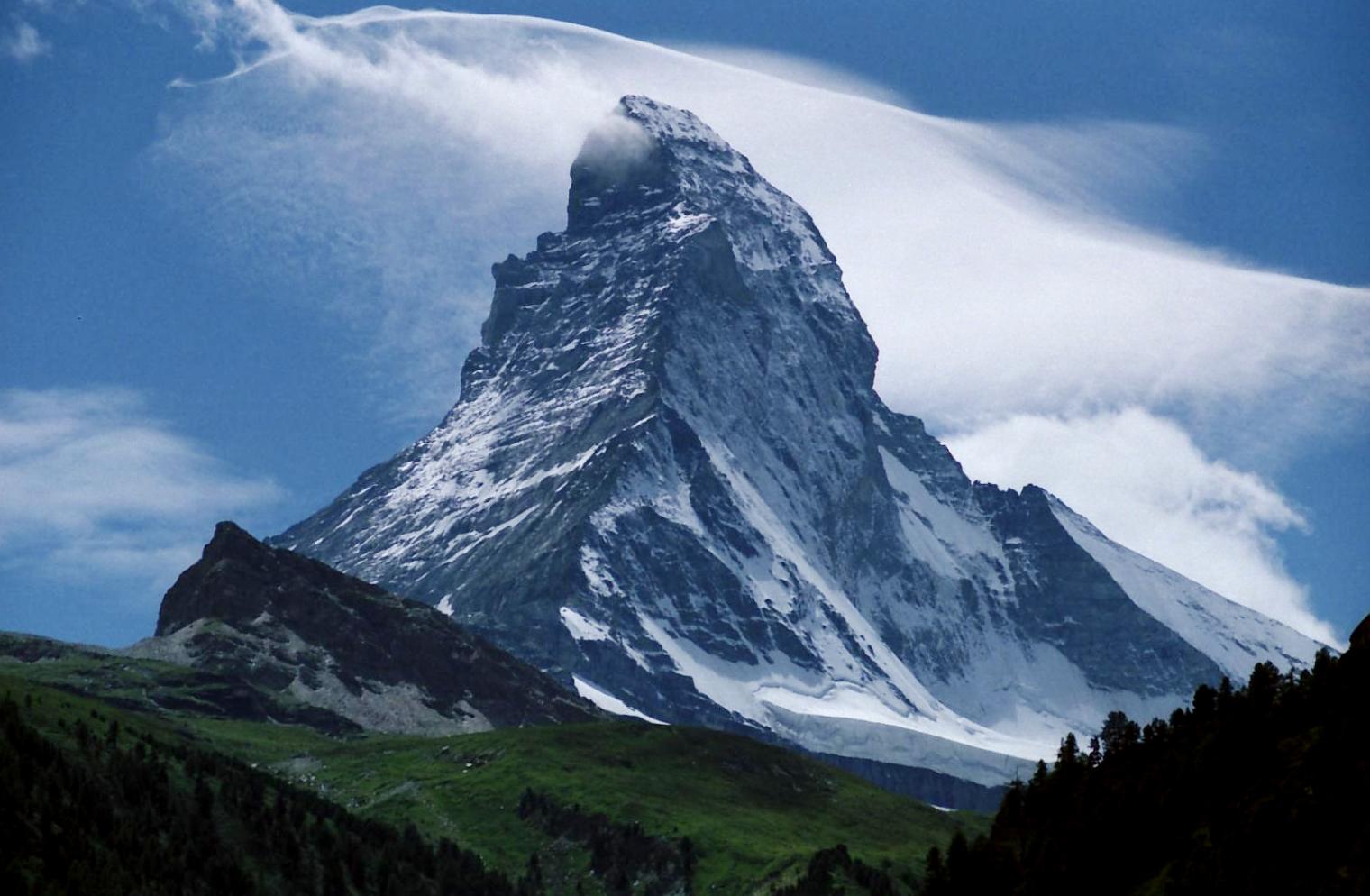 This is a voluntary home – school learning programme, it does not replace reading and spelling homework.You must complete 3 challenges per term.You may complete more than 3 challenges if you wish.Each of the 3 challenges per term MUST come from a different section.In each section is a “design your own challenge.”  You may write your own challenge with the help of your teacher or parents. Your own challenge must be approved by your teacher.All challenges MUST be recorded in some way.  You may choose to complete the challenge log sheet or keep a record of your own.  Completed challenges must be signed off by your teacher. Quality and not quantity is the main emphasis of this programme.  Take time to complete each chosen challenge to the best of your ability.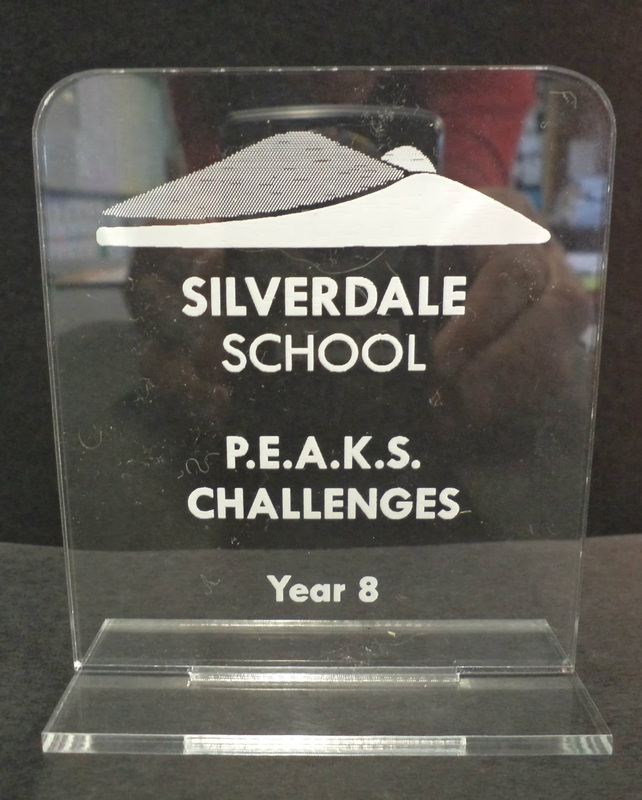 The most important thing to remember is to have…               FUN!!Year 0/1 PEAKS ChallengesPEAKS CHALLENGES LOG                             YEAR 1 2018Name:												Room: 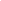          Activity Description:      Participation       Environment        Action         Knowledge           Skills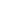 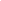 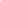 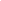 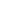 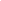            (Please tick the challenge category) Participation:SPTDo 1 chore per day for at least 1 weekTake responsibility for  your pet for at least 1 week (feeding/cleaning etc)Take part in and record in some way a family gathering, custom or tradition e.g. celebrating Grandmas birthday – What happened? Who was there? What activities and food were there? What did we do?Communicate with someone in your family to find out something interesting about them - using the mail or email  Participate in a club/ team activity outside of school for a term.  E.g.  Pippins, cubs, sports teams, etcShare a story or poem with someone in your familyDesign your own challengeEnvironment:SPTPick up rubbish within an area of your community e.g. park or beachGrow and care for a plant/ insect, record the different stages of the plant’s growth/ insect’s life cycleRe – use recyclable materials to create a piece of artwork or a toyTravel to a destination in a sustainable way e.g. catching the bus, scooter, car pool somewhereComplete 4 walks in the outdoors with your familyDesign your own challengeAction:SPTDo 5 different things to show kindess to people you know.Keep my room tidy for at least a weekPack my own bag for school across the termPlay a game using a small ball with my friends and or family. E.g. target throw, T. Ball, hit/ runBe active everyday for a minimum of 30 minutes a dayDonate unwanted goods or toys to charityDesign your own challengeKnowledge:SPTWrite  5  facts about an insect, animal or birdCollect and sort items (from nature) into groups and display my findings Design a poster detailing how we care for our bodies e.g. brushing teeth etcVisit the local library to choose at least 3 books to enjoy with my familyRetell a familiar story, adding sound effects and actions relevant to the storyRecord my surname, address, phone number and birthdayCount to 20 or 50 (for a real challenge)  both forwards and backwardsDesign your own challengeSkills:SPTLearn a new song to share with your class Make up a dance to music and perform it to my family/classDesign a family crestDraw and name insects from your garden or local environmentPlay a number board/card game and show fair playPut my shoes on independently and do them upDesign your own challengeDateLog entry.Give a brief description of your ideas, planning and progress. Discussed & signed by parent or teacher.(Record any comments here) 